Washington State SERFF Health and Disability Form Filing General InstructionsThese instructions apply to filing of forms for all health plans, stand-alone dental plans, stand-alone vision plans, higher education student health plans, and short-term limited duration medical plans. Please see the Washington State SERFF Carrier Provider Agreement and HCBM Contract Filing General Instructions for filing of any of the following:  Provider Agreements and Carrier Agreements with HCBMs.  If you are a new carrier in Washington or are filing a product, such as but not limited to a health plan, dental plan, vision plan, or pharmacy benefit plan, that uses a provider network you have not previously used, you must file all required provider network materials and provider contracting materials prior to or concurrent with filing rates and forms.  Network Access reports may not be filed in SERFF.  For Instructions on filing these reports, please see “Network Access Report Submission Instructions” located at www.Insurance.wa.gov/network-access. Please see the Washington State SERFF Life and Disability Form Filing General Instructions for filing of any of the following:  life insurance, annuities, Medicare supplement plans, prescription drug plans that supplement a Medicare Part D Employer Group Waiver Plan (EGWP), long term care insurance, credit life insurance, life settlements, accidental death and dismemberment, and disability income insurance.OPTIONAL Speed-to-Market GuideSeveral optional “Speed-to-Market” tools and processes are available to assist carriers in preparing a form filing.  There are Speed-to-Market tools that expedite the review of your filing by avoiding common objections that extend the reviewing process. There are also Speed-to-Market processes that allow you to file fewer forms, and that facilitate review of your filings as a group.  Each of these tools and processes is explained in the “Form Filings Speed-to-Market Guide.” When there is a tool or process available that will help to expedite some aspect of the filing process, you will be directed to the appropriate section of the Speed-to Market Guide that explains the available optional tool or process. The “Form Filings Speed-to Market Guide” may be found in SERFF or at www.insurance.wa.gov/health-care-and-disability-filings.Filing Requirements for ALL Health and Disability FilersAll health and disability policy forms must be filed in SERFF:Please see the NAIC Uniform Life, Accident & Health, Annuity and Credit Coding Matrix for the list of these products.The matrix can be found at www.insurance.wa.gov/filing-instructions. Choose “SERFF Filing Guidelines” under Filing Instructions.Instructions for filing all forms: It is very important to check your message center in SERFF for Notes to Filer and Objection Letters, as our Intake Unit uses this method to communicate requests for corrections and our Compliance Analysts use this to communicate issues during the review process.All forms that are part of the health plan contract must be filed.For additional assistance, see the following sections of the Form Filings Speed-to-Market Guide:Section I – Associating Previously Approved Forms.Section II – Expediting Review of Forms That Have a Table of Contents.Section V.A – Certifying Grandfathered Status.If both a form and rate filing are required, the applicable filings must be filed separately, but concurrently.  This does not apply to negotiated Large Group health, dental-only or vision-only plans.You may attach supporting documentation for a specific form under the Supporting Documentation tab.You may not encrypt or otherwise electronically protect any document filed with OIC for review. We must be able to make a PDF copy of each of your forms.Forms translated from English to another language must be filed according to the requirements of WAC 284-44A-120 (HCSCs), WAC 284-46A-120 (HMOs), or WAC 284-58-066 (Disability companies).Use of bracketing and variability:See Form Filings Speed-to-Market Guide Section III – Administrative and Non-Administrative Variability“Administrative Variability” vs. “Non-Administrative Variability”“Administrative Variability” means variability for administrative purposes only, such as signature blocks and contact information.  Administrative Variability does not require a formal variability statement.“Non-Administrative Variability” means the bracketing of benefits or benefit language, exclusions or limitations language, cost sharing amounts (e.g., deductibles, copays, or coinsurance percentages), networks, benefit-specific waiting periods, or any provision that would affect the rates.  Non-Administrative Variability requires a formal Variability Statement.  Individual and Small Group filings, including health plans, dental-only and vision-only filings, may use Administrative Variability, but cannot use any Non-Administrative Variability. Large Group plans are permitted to use both Administrative and Non-Administrative Variability as described in Section II.C of these instructions.If a plan uses a provider network, the network name must be clearly identified in the certificate of coverage/benefit booklet or Schedule of Benefits, and match the network name filed with the OIC exactly (for example: “Your Provider Network is:  ______________.”).In your initial submission, all forms that comprise your filing must be in final format and attached on the Form Schedule tab.  Except for Standard Master filings and ACA Individual (including Student Health plans) and Small Group filings, previously approved forms may be “associated.”  For information on how to associate previously approved forms, see Form Filings Speed-To-Market Guide Section I – Associating Previously Approved Forms. You must list all filed forms in separate lines on the Form Schedule tab and enter form numbers accurately.  Each form listed on the Form Schedule tab must have only one form number.Each form filed must contain a unique form number in the lower left-hand corner of the document.A form retains the same form number throughout the review process. A form which has undergone any revision outside the review process is a new form. This means you may not file a revised version of a previously approved form using the same form number.Forms that will be used for multiple lines of coverage (health, dental, vision, etc.) need to be filed under each applicable TOI.  For example, an enrollment form that will be used for both health and vision plans will need to be filed separately using a health TOI (e.g., H16G) on one filing and a vision TOI (e.g., H20G) on the second filing.  The form can, however, have the same form number under each TOI as long as the form is identical under each TOI.“Corresponding Filing Tracking Number” Field:You must complete the “Corresponding Filing Tracking Number” field under the General Information tab if there is a required corresponding filing (for example, for-public/not-for-public rate filings, etc.). Note that this field can be changed via a post-submission update if necessary.A “Corresponding Filing Tracking Number’ is the number for a rate filing that is required to be filed in relation to the current form filing.  There is no need to list filings other than rate filings (for example, it’s not necessary to list all form filings sold to the same group, etc.).A corresponding filing tracking number must be a SERFF tracking number. It cannot be a state tracking number, company tracking number, or form number.If there are too many corresponding filing tracking numbers to be placed in the “Corresponding Filing Tracking Number” field, you may list the corresponding filing tracking numbers in a separate document attached on the Supporting Documentation tab and indicate this in the “Corresponding Filing Tracking Number” field.Timing of changes to a Form Filing:You may make any changes to the forms in your filing that are required to be made in response to an objection in that filing.  Those changes may be made at any time between receipt of the Objection Letter and the “respond-by” date in the Objection Letter.The timing of changes to your filing for any other reason must be coordinated with the Analyst assigned to that filing.  Failure to coordinate with your Analyst may interrupt (and thus delay) review of the filing or may require the Analyst to re-start review from the beginning.  If you make a change that necessitates re-starting review from the beginning, that review will be prioritized according to the date of the change (not the date of the original filing).  This will delay review of your filing.To coordinate timing of changes with your Analyst, you must send a Note to Reviewer in the form filing requesting to make the change. The Note to Reviewer must be sent in the filing you are requesting to change and include specific details of the change requested.If you are requesting to make a change to your form filing in response to an objection in the corresponding rate filing, your Note to Reviewer must also include the SERFF or State Tracking Number of that rate filing.Your Analyst will respond to your request in a Note to Filer.  The Analyst may:Authorize you to make the change immediately;Request that you make the change later during the review process; orAdvise you of any specific compliance concerns about the change you have requested.Do not make any modifications other than as specifically authorized by your Analyst in the Note to Filer.  Filings modified without coordination with the Analyst may be treated as un-reviewed filings and prioritized according to the date of the unauthorized change (not the date of your original filing).  This will delay review of your filing.Making Mid-Year Form Changes Intended to Take Effect on the Effective Date of a Filing:  If the filing is still in the review process, follow Section I.B.7 of these instructions regarding timing of changes to form filings. If the filing has received a final disposition and is closed, contact your Analyst or the Rates, Forms & Provider Networks Help Desk so that we can work together to determine the best way to accomplish your goal.  Be sure to let us know if the change to the form(s) will affect the rates or if the documents have been issued to the Policyholder or members, because this will affect the way the change must be submitted. Forms that make a change to a plan must be linked to the previously approved forms they change.  To do this:Attach* the previously approved forms on the Form Schedule tab. Provide the following information for each previously approved form: populate the Action field with “Other” and the Action Specific Data field with “Other Explanation Filed - SERFF Tracking #[ABC-XXXXXXXXX] No Changes.” *See Form Filings Speed-To-Market Guide “Section I – Associating Previously Approved Forms” for alternative “Speed-to-Market” process.Making Mid-Year Form Changes Intended to Take Effect After the Effective Date of a Filing: If the filing is still in the review process, follow Section I.B.7 of these instructions regarding timing of changes to form filings.  The following instructions pertain to a form filing that has received final disposition and is closed.If you want to make a mid-plan year change to a plan on a form filing that was filed as Fully Negotiated, and the change results in a change in rates, you must submit a new Fully Negotiated form filing according to Section II.B.1 of these instructions.  If you want to make a mid-plan year change to a plan on a form filing that was filed as Fully Negotiated and the change will not result in a change in rates, you must submit a separate filing of the form(s) (e.g., endorsement) to make this change to the plan.  You must use the following naming convention in the Product Name field on the General Information tab: “END [Group Name].”The filing must be submitted under the same TOI as the plan it is changing.The form(s) that make the change must be filed for review by being listed and attached, in final format, on the Form Schedule tab. You must link these forms to the form(s) they change.  To do that:  Attach* the previously approved forms on the Form Schedule tab. Provide the following information for each previously approved form: populate the Action field with “Other” and the Action Specific Data field with “Other Explanation Filed - SERFF Tracking #[ABC-XXXXXXXXX] No Changes.”*See Form Filings Speed-To-Market Guide “Section I – Associating Previously Approved Forms” for alternative “Speed-to-Market” process.To make a change to a Standard Master form filing that will take effect after the       effective date of that Standard Master form filing, you must file a new Standard Master that includes the change.  Follow Section II.B.3 of these instructions. To make a change to a plan previously filed using the Short Form process, you must file the plan as a Fully Negotiated form filing.  Follow Section II.B.1 of these instructions.To make a mid-plan year change to any other form filing, contact your Analyst or the Rates and Forms & Provider Networks Help Desk so that we can work together to determine the best way to accomplish your goal.  Be sure to let us know if the change will affect the rates or if the documents have been issued to the Policyholder or members, because this will affect the way the change must be submitted.If you have a concern or are unsure which process to use, contact your Analyst for assistance.Renewal, discontinuation, and termination notices:  Health plans are required to file these notices and they must be submitted as a separate filing.  Notices filed for review must be listed and attached, in final form, on the Form Schedule tab.These notices must be linked with the forms to which they apply.  To do this:Attach* the previously approved forms on the Form Schedule tab. Provide the following information for each previously approved form: populate the Action field with “Other” and the Action Specific Data field with “Other Explanation Filed - SERFF Tracking #[ABC-XXXXXXXXX].” *See Form Filings Speed-To-Market Guide “Section I – Associating Previously Approved Forms” for alternative “Speed-to-Market” process.For plans in the Individual health plan market (both inside and outside the Exchange, including catastrophic plans), you must use the state-specific notices published by OIC.  No deviations from these templates will be allowed, including the information under the notice’s header and footer, except where indicated within the template by bracketed text.  Also, the form number listed under the Form Schedule tab must match the number the individual notice is based upon (for example, “Notice 1a,” “Notice 6,” etc.). For plans in the Small Group health plan market, you may, but are not required to, use the state-specific notices published by OIC, as long as the notice includes all of the required elements found at www.insurance.wa.gov/small-group-and-individual-templates. These notices, as well as specific notice requirements, may be found at www.insurance.wa.gov/health-care-and-disability-filings.The OIC encourages, but does not require, issuers of stand-alone pediatric dental plans to use the OIC’s templates to notify consumers about renewals and discontinuations.Important Note:  Renewal and discontinuation happens at the product (not plan) level.  An insurer or health carrier must send a discontinuation notice if the enrollee’s previous year’s plan is included under a product filing that is no longer being offered for the upcoming plan year.  This is true whether the enrollee is being mapped to a new product, no matter how similar the new product is to the old product.An insurer or health carrier must send a renewal notice if:The enrollee’s plan is being renewed for that particular plan year, orThe enrollee’s plan is no longer being offered for a plan year, but the enrollee’s product is being renewed, with the enrollee mapped to a different plan within that renewing product.For notices in both the Individual and Small Group markets, you must use the following naming conventions in the Product Name field on the General Information tab:Renewal notices must use the following standard (as appropriate):“Renewal Notice - Exchange Market”; or“Renewal Notice - Outside Market”; or“Renewal Notice – Both Inside and Outside Exchange”.Discontinuation notices must use the following standard (as appropriate):“Discontinuation Notice - Exchange Market”; or“Discontinuation Notice - Outside Market”; or“Discontinuation Notice – Both Inside and Outside Exchange”.Aging off catastrophic plan notices must use the following standard (as appropriate):“Aging Off Catastrophic Plan Notice - Exchange Market”; or“Aging Off Catastrophic Plan Notice - Outside Market”; or“Aging Off Catastrophic Plan Notice – Both Inside and Outside Exchange”.For Notices in the Large Group market:90-day replacement notices must use the standard: “90 Day Replacement Notice.”180-day replacement notices must use the standard: “180 Day Replacement Notice.”90-day discontinuation notices must use the standard: “90 Day Discontinuation Notice.”180-day discontinuation notices must use the standard: “180 Day Discontinuation Notice.”Custom applications and enrollment forms (including web-based): All web-based application and enrollment forms are considered “custom” and must follow the criteria listed under this section.  Also, refer to the Form Filings Speed-to-Market Guide “Section IV – Expediting Review of Custom Applications and Enrollment Forms (Including Web-Based)” for specific instructions regarding the submission of the required “Custom Enrollment/Application Certification” form.Custom applications and enrollment forms filed for review must be attached, in final form, on the Form Schedule tab.You must use the following naming conventions in the Product Name field (when the custom application and enrollment form(s) is filed by itself) on the General Information tab and under the Form Name field on the Form Schedule tab:“Custom App/Enr [ABC Company].” “ABC Company” means the specific group, trust, association, etc.“Custom App/Enr” for filings where no specific employer group, trust or association exists.Custom application and enrollment forms must be linked to the plans to which they apply.  To do this:Attach* the previously approved forms on the Form Schedule tab. Provide the following information for each previously approved form: populate the Action field with “Other” and the Action Specific Data field with “Other Explanation Filed - SERFF Tracking #[ABC-XXXXXXXXX].” *See Form Filings Speed-To-Market Guide “Section I – Associating Previously Approved Forms” for alternative “Speed-to-Market” process.Health plan issued to an Association or Member-Governed Group: Grandfathered Associations or Member-Governed Groups under WAC 284-43-0250 and WAC 284-43-8140.  See Form Filings Speed-to-Market Guide Section V – Expediting Review of Grandfathered Association Health Plans.You must state in the Filing Description field on the General Information tab whether this is an in-state or out-of-state group filing. An out-of-state group filing is a filing of a group policy issued to a policyholder outside the state of Washington that provides coverage to residents of Washington.You must use the following naming convention in the Product Name field on the General Information tab: “Grandfathered Association or Member-Governed Group– [Name of the Association].”Rates and forms for Grandfathered association or member-governed groups must be filed separately from rates and forms for Non-Grandfathered association or member-governed groups. See Rate Filing General Instructions and WAC 284-43-8140.You must file all forms comprising the contract, including the group master application, enrollment form, policy, certificate of coverage(s), and other documents, as appropriate. Each form submitted for review must be listed and attached on the Form Schedule tab. Each form must be in single case format. (Single case format means group-specific language with no non-administrative variability or bracketing.)In instances when an Association health plan incorporates a previously approved form with no changes, create a separate line item for each previously approved form, attach* the PDF and list the previous approved form filing’s SERFF Tracking Number under the “Action Specific Data” column, and note “No Changes.”*See Form Filings Speed-To-Market Guide “Section I – Associating Previously Approved Forms” for alternative “Speed-to-Market” process.The filing must include any applicable custom group-specific or unique application or enrollment forms. The custom forms must be listed and attached on the Form Schedule tab for review.You must use the following naming convention for the Form Name field on the Form Schedule tab: “Custom App/Enr [ABC Company].”Non-Grandfathered Association Health Plans:See Form Filings Speed-to-Market Guide Section VI – Expediting Review of Non-Grandfathered Association Health Plans.For filings that include implementation credits, also see Section I.G.2.a.ix of these instructions.  For filings that include performance standards, also see Section I.G.2.a.x of these instructions.For plans issued or renewed on or after January 1, 2020:Pathway 1 Association Health Plans:  Bona fide group or association of employers to whom a health plan is issued that constitutes an employer under section 3(5) of the Employee Retirement Income Security Act of 1974 (ERISA) (29 U.S.C. Sec. 1002(5)), and U.S. Department of Labor guidance related to Pathway 1 Association Health Plans under WAC 284-43-8140(1), WAC 284-43-8140(2), and WAC 284-43-8110.  The form and rate filing must be filed separately but concurrently.The health plan must be filed as, and conform to the requirements for, a Small Group health plan if the group meets the definition of a Small Group under RCW 48.43.005(41). You must state in the Filing Description field on the General Information tab whether this is an in-state or out-of-state group filing.  An out-of-state group filing is a filing of a group policy issued to a policyholder outside the state of Washington that provides coverage to residents of Washington. You must use the following naming convention in the Product Name field on the General Information tab: “Pathway 1 Association or group under 29 U.S.C. Section 1002(5) of ERISA – [Name of the Association].” You must file all forms comprising the contract, including the group master application, enrollment form, policy, certificate of coverage(s), and other documents as appropriate.  Each form submitted for review must be listed and attached on the Form Schedule tab.  Each form must be in single case format. (Single case format means group-specific language with no non-administrative variability or bracketing.)In instances when an Association health plan incorporates a previously approved form with no changes, create a separate line item for each previously approved form, attach* the PDF and list the previously approved form filing’s SERFF Tracking Number under the “Action Specific Data” column, and note “No Changes.”*See Form Filings Speed-To-Market Guide “Section I – Associating Previously Approved Forms” for alternative “Speed-to-Market” process.The filing must include any applicable custom group-specific or unique application or enrollment forms. The forms must be listed and attached on the Form Schedule tab for review.  Also, refer to the Form Filings Speed-to-Market Guide “Section IV – Expediting Review of Custom Applications and Enrollment Forms (Including Web-Based)” for specific instructions regarding the submission of the required “Custom Enrollment/Application Certification” form.You must use the following naming convention for the Form Name field on the Form Schedule tab: “Custom App/Enr [ABC Company]”.You must attach a PDF document titled “Evidence as an Employer” on the Supporting Documentation tab.  The documents must include, at a minimum:The member-governed group or association’s bylaws, or other comparable controlling documents if no bylaws exist;A trust agreement or other organizational document that shows the purpose of the member-governed group or association and who governs the member-governed group or association;A statement of the member-governed group or association’s history;An advisory opinion from the U.S. Department of Labor, if available, demonstrating that the member-governed group or association is qualified to purchase association health plan coverage; andIf a U.S. Department of Labor advisory opinion is not available or if changes have been made to the document related to “Evidence as an Employer” such that the Department advisory opinion no longer accurately reflects the composition, organization, or structure of the member-governed group or association, an opinion from an attorney attesting to the fact that the member-governed group or association qualifies as an employer under 29 U.S.C. Sec. 1002(5) for the twelve months immediately preceding submission of the form filing.  (NOTE:  Attestations must be filed every five years after the initial submission regardless of whether any changes have been made to the association or member-governed group’s composition, organization, or structure that would change the conclusion in the attestation.)You must attach a PDF of the most recent Form M-1 submitted to and published by the U.S. Department of Labor to the Supporting Documentation tab.In addition to the above instructions, the below requirements are for carriers adding a new association group with Implementation Credits per RCW 48.30.140 and RCW 48.30.150:This section applies to carriers issuing payment to offset documented expenses incurred by a group policyholder in changing coverage from one insurer to another.The SERFF Product Name field must include the wording: “Pathway 1 Association or Group under 29 U.S.C. Section 1002(5) of ERISA – [Name of the Association] – with Implementation Credits.”If the filing is for a group for which you are also including a performance standard provision, the Product Name field must include the wording: “Pathway 1 Association or Group under 29 U.S.C. Section 1002(5) of ERISA – [Name of the Association] – with Implementation Credits and Performance Standards.”Include the following statement in the form (for example, policy contract): “The implementation credit is part of the premium for the purposes of RCW 48.14.020 and RCW 48.14.0201.”In addition to the above instructions, the below requirements are for carriers including a “Performance Standard” per RCW 48.30.360:A “Performance Standard” means a contractual provision in a group insurance contract that establishes a specific standard for insurer’s or health carrier’s performance of an obligation in the contract, and under which the insurer or health carrier is required to remit a penalty payment, based on a percentage of the premium or a set dollar amount, to the group policyholder for the next policy term if the insurer or health carrier fails to comply with the standard.The SERFF Product Name field must include the wording: “Pathway 1 Association or Group under 29 U.S.C. Section 1002(5) of ERISA – [Name of the Association] – with Performance Standards.”If the filing is for a group for which you are also including an implementation credit, the Product Name field must include the wording: “Pathway 1 Association or Group under 29 U.S.C. Section 1002(5) of ERISA – [Name of the Association] – with Implementation Credits and Performance Standards.”Include the following statement in the form (for example, policy contract): “Remittance of a performance payment to the group policyholder is not a return premium for purposes of RCW 48.14.020 and RCW 48.14.0201.”Governmental Association Health Plans:Governmental Plans must comply with WAC 284-43-8120.For filings that include implementation credits, also see Section I.G.2.b.viii of these instructions.  For filings that include performance standards, also see Section I.G.2.b.ix of these instructions.The form and rate filing must be filed separately but concurrently.The health plan must be filed as, and conform to the requirements for, a Small Group health plan if the group meets the definition of a Small Group under RCW 48.43.005(41). You must state in the Filing Description field on the General Information tab whether this is an in-state or out-of-state group filing.  An out-of-state group filing is a filing of a group policy issued to a policyholder outside the state of Washington that provides coverage to residents of Washington.You must use the following naming convention in the Product Name field on the General Information tab: “Governmental Association or group under 29 U.S.C. Section 1002(32) of ERISA – [Name of the Association].”You must file all forms comprising the contract, including the group master application, enrollment form, policy, certificate of coverage(s), and other documents as appropriate.  Each form submitted for review must be listed and attached on the Form Schedule tab.  Each form must be in single case format. (Single case format means group-specific language with no non-administrative variability or bracketing.)In instances when an Association health plan incorporates a previously approved form with no changes, create a separate line item for each previously approved form, attach* the PDF and list the previously approved form filing’s SERFF Tracking Number under the “Action Specific Data” column, and note “No Changes.”*See Form Filings Speed-To-Market Guide “Section I – Associating Previously Approved Forms” for alternative “Speed-to-Market” process.The filing must include any applicable custom group-specific or unique application or enrollment forms. The forms must be listed and attached on the Form Schedule tab for review.  Also, refer to the Form Filings Speed-to-Market Guide “Section IV – Expediting Review of Custom Applications and Enrollment Forms (Including Web-Based)” for specific instructions regarding the submission of the required “Custom Enrollment/Application Certification” form.You must use the following naming convention for the Form Name field on the Form Schedule tab: “Custom App/Enr [ABC Company]”.Governmental plans under section 3(32) of the Employee Retirement Income Security Act of 1974 (ERISA) (20 U.S.C. Sec. 1002(32)) must submit either:An opinion letter from the U.S. Department of Labor demonstrating that the plan is a governmental plan under section 3 (32), or An opinion from an attorney attesting to the fact that the entity establishing or maintaining the plan is a governmental entity as provided in section 3 (32), citing the application law authorizing establishment of entity. The attorney attestation must only identify the legal and statutory authority for establishment of the entity.In addition to the above instructions, the below requirements are for carriers adding a new association group with Implementation Credits per RCW 48.30.140 and RCW 48.30.150:This section applies to carriers issuing payment to offset documented expenses incurred by a group policyholder in changing coverage from one insurer to another.The SERFF Product Name field must include the wording: “Governmental Association or Group under 29 U.S.C. Section 1002(5) of ERISA – [Name of the Association] – with Implementation Credits.”If the filing is for a group for which you are also including a performance standard provision, the Product Name field must include the wording: “Governmental Association or Group under 29 U.S.C. Section 1002(5) of ERISA – [Name of the Association] – with Implementation Credits and Performance Standards.”Include the following statement in the form (for example, policy contract): “The implementation credit is part of the premium for the purposes of RCW 48.14.020 and RCW 48.14.0201.”In addition to the above instructions, the below requirements are for carriers including a “Performance Standard” per RCW 48.30.360:A “Performance Standard” means a contractual provision in a group insurance contract that establishes a specific standard for insurer’s or health carrier’s performance of an obligation in the contract, and under which the insurer or health carrier is required to remit a penalty payment, based on a percentage of the premium or a set dollar amount, to the group policyholder for the next policy term if the insurer or health carrier fails to comply with the standard.The SERFF Product Name field must include the wording: “Governmental Association or Group under 29 U.S.C. Section 1002(5) of ERISA – [Name of the Association] – with Performance Standards.”If the filing is for a group for which you are also including an implementation credit, the Product Name field must include the wording: “Governmental Association or Group under 29 U.S.C. Section 1002(5) of ERISA – [Name of the Association] – with Implementation Credits and Performance Standards.”Include the following statement in the form (for example, policy contract): “Remittance of a performance payment to the group policyholder is not a return premium for purposes of RCW 48.14.020 and RCW 48.14.0201.”Dental-only or Vision-only plans for Association or Member-Governed Groups:Out-of-State group dental and vision plans, including association filings, filed by disability companies should follow Section III.A of these instructions.For filings that include implementation credits, see Section I.H.7 of these instructions.For filings that include performance standards, see Section I.H.8 of these instructions).Dental-only and vision-only plans for Association or Member-Governed Groups must use the following naming convention in the Product Name field on the General Information tab:“Association [[Dental Only] [Vision Only]] – [Group name]”;Include either “Dental Only” or “Vision Only,” but not both, in the above naming convention.A product name must NOT include the phrase “Association or member-governed true employer group under 29 U.S.C. Section 1002(5) of ERISA”; andMust file in compliance with Section II.B.1 of these instructions.Rate and form filings for new plans must be filed concurrently.  This does not apply to non-Association negotiated Large Group health, dental-only or vision-only plans.You must file all forms comprising the contract, including the group master application, enrollment form, policy, certificate of coverage(s), and other documents as appropriate. Each form submitted for review must be listed and attached on the Form Schedule tab. Each form must be in single case format. (Single case format means group-specific language with no non-administrative variability or bracketing.)In instances when an Association dental-only or vision-only plan incorporates a previously approved form with no changes, create a separate line item for each previously approved form, attach* the PDF and list the previously approved form filing’s SERFF Tracking Number under the “Action Specific Data” column, and note “No Changes.”*See Form Filings Speed-To-Market Guide “Section I – Associating Previously Approved Forms” for alternative “Speed-to-Market” process.In addition to the above instructions, the below requirements are for carriers adding new dental-only or vision-only plans for an Association or Member-Governed Group with Implementation Credits per RCW 48.30.140 and RCW 48.30.150:This section applies to carrier issuing payment to offset documented expenses incurred by a group policyholder in changing coverage from one insurer to another.The SERFF Product Name field must include the wording: “Association [[Dental Only] [Vision Only]] – [Group Name] – with Implementation Credits.”Include either “Dental Only” or “Vision Only,” but not both, in the above naming convention.If the filing is for a group for which you are also including a performance standard provision, the Product Name field must include the wording: “Association [[Dental Only] [Vision Only]] – [Group Name] – with Implementation Credits and Performance Standards.”Include either “Dental Only” or “Vision Only,” but not both, in the above naming convention.Include the following statement in the form (for example, policy contract): “The implementation credit is part of the premium for the purposes of RCW 48.14.020 and RCW 48.14.0201.”In addition to the above instructions, the below requirements are for carriers including a “Performance Standard” per RCW 48.30.360: A “Performance Standard” means a contractual provision in a group insurance contract that establishes a specific standard for insurer’s or health carrier’s performance of an obligation in the contract, and under which the insurer or health carrier is required to remit a penalty payment, based on a percentage of the premium or a set dollar amount, to the group policyholder for the next policy term if the insurer or health carrier fails to comply with the standard.The SERFF Product Name field must include the wording: “Association [[Dental Only] [Vision Only]] – [Group Name] – with Performance Standards.”Include either “Dental Only” or “Vision Only,” but not both, in the above naming convention.If the filing is for a group for which you are also including an implementation credit, the Product Name field must include the wording: “Association [[Dental Only] [Vision Only]] – [Group Name] – with Implementation Credits and Performance Standards.”Include either “Dental Only” or “Vision Only,” but not both, in the above naming convention.Include the following statement in the form (for example, policy contract): “Remittance of a performance payment to the group policyholder is not a return premium for purposes of RCW 48.14.020 and RCW 48.14.0201.”Additional Submission Requirements for (Religious) Carriers Excluding Certain Mandated Benefits as Permitted under RCW 48.43.725On the Supporting Documentation tab in SERFF, submit the following information per WAC 284-43-6590(2):Provide a sample notification to enrollees.  Taft-Hartley Plans:Taft-Hartley plans are filed as Large Group employer plans, following the instructions in Sections I.A and I.B, and Section II.B.1 of these instructions.You must state on the General Information tab that the filing is a Taft-Hartley plan.How to File Large Group Plans - ALL Carriers See Form Filings Speed-to-Market Guide Section VIII – Expediting Review of Grandfathered Health Plans (Other Than Association Health Plans). Scope of Section: TOI in SERFF: H16G, HOrg02G, H10G, H15G, or H20G.Options for filing non-Association Large Group forms:A custom Large Group plan, to be sold to only one group, is filed according to Section II.B.1 of these instructions.  A Large Group plan to be sold to multiple groups is filed according to Section II.B.2 of these instructions.  Carriers also have the alternative of expediting filing and review of plans to be sold to multiple Large Groups by using the optional Standard Master filing method under Section II.B.3 of these instructions.  Carriers who use the Standard Master filing method may also choose to use the optional Short Form filing method to file Large Group plans with 12 or fewer deviations from a Standard Master, as described under Section II.B.4 of these instructions.  Health plans to be sold to Associations are filed according to Section I.G of these instructions.Filing forms for one plan to be sold to only one Large Group: See Form Filings Speed-to-Market Guide Section VII - Expediting Review of Non-Grandfathered Large Group Health Plans (Other Than Association Health Plans)For negotiated group filings that include performance standards, also see Section II.F of these instructions.  For new negotiated groups that include implementation credits, also see Section II.G of these instructions.A “Fully Negotiated Filing” is a filing for a Large Group plan to be sold to one Large Group.Fully Negotiated filings are filed according to Section I of these instructions.You must use the following naming convention in the Product Name field on the General Information tab: the product name must start with “Full Neg – [Group’s Name].” Fully Negotiated form filings do not have to be filed concurrently with the rate (which is filed via the monthly omnibus rate filing).In the Corresponding Filing Tracking Number field, list tracking numbers for the corresponding filings.  A carrier does not need to enter a number in the Corresponding Filing Tracking Number field if there is no rate filing at the time the form is filed.The filing must be complete; all forms to be used with the Fully Negotiated contract must be listed on the Form Schedule tab. (See alternative process in the Form Filings Speed-to-Market Guide Section I – Associating Previously Approved Forms, and Section II – Expediting Review of Forms That Have a Table of Contents.)Each form must use group-specific language with no non-administrative variability or bracketing.The filing must include any applicable custom group-specific or unique application or enrollment forms.  These forms must be listed and attached on the Form Schedule tab for review.  Also, refer to the Form Filings Speed-to-Market Guide “Section IV – Expediting Review of Custom Applications and Enrollment Forms (Including Web-Based)” for specific instructions regarding the submission of the required “Custom Enrollment/Application Certification” form.You must use the following naming convention for the Form Name field on the Form Schedule tab: “Custom App/Enr [ABC Company].”Filing forms for one Large Group plan for sale to multiple Large Groups: See Form Filings Speed-to-Market Guide Section VII – Expediting Review of Non-Grandfathered Large Group Health Plans (Other Than Association Health Plans).For negotiated group filings that include performance standards, see Section II.F of these instructions.  For new negotiated groups that include implementation credits, also see Section II.G of these instructions.This subsection applies to a health plan, dental-only, or vision-only contract intended to be sold to multiple Large Groups and with no Non-Administrative Variability.  Such plans may include Administrative Variability. These forms are filed according to Section I of these instructions. The Product Name on the General Information tab must include “Large Group [Product Name].”  The Product Name must not include “Standard Master” or “Std Master.”  (To use the optional Standard Master filing process, see Section II.B.3 of these instructions.)Your filing must include all forms that comprise the contract under RCW 48.18.100(1), 48.43.733(1), 48.44.040, 48.46.060(6), WAC 284-43-6560(1 and 2), 284-44A-010(4), and 284-46A-040(4).All forms must be attached to the Form Schedule tab in final format.  (See alternative process in the Form Filings Speed-to-Market Guide Section I – Associating Previously Approved Forms, and Section II – Expediting Review of Forms That Have a Table of Contents).Filing forms for more than one Large Group plan for sale to multiple Large Groups using the Optional Standard Master filing process:See Form Filings Speed-to-Market Guide Section VII – Expediting Review of Non-Grandfathered Large Group Health Plans (Other Than Association Health Plans).A “Standard Master” is a filing that includes several health, dental-only, or vision-only plans intended to be sold to multiple Large Groups by an HCSC, HMO, or Disability carrier.  Standard Master forms are filed according to Section I of these instructions.  Standard Master may include Non-Administrative Variability, as described in Section II.C of these instructions.Standard Master form filings must use the following naming convention in the Product Name Field on the General Information tab “Large Group Std. Master [Product Name].”Standard Master filings must include all forms that comprise the plans.  See Form Filings Speed-to-Market Guide Section II – Expediting Review of Forms That Have a Table of Contents.In instances when a Standard Master incorporates a previously approved form with no changes, create a separate line item for each previously approved form, attach the PDF and list the previous Filing Tracking Number under the “Action Specific Data” column, and note “No Changes.”All Standard Master forms should be attached to the Form Schedule tab in final format.Filing forms for one Large Group plan to be sold to only one Large Group using the Optional Short Form filing process:If you made a filing of one plan for sale to multiple Large Groups (See Section II.B.2 of these instructions) or a Standard Master Contract (See Section II.B.3 of these instructions), you can use the optional Short Form filing process to file a Fully Negotiated Large Group contract that has 12 or fewer deviations from that filing.  Where a filing has more than 12 deviations from a filed Standard Master Contract, use the Fully Negotiated filing process in Section II.B.1 of these instructions.A “deviation” is a change such as altering eligibility requirements, networks, the way a benefit is administered, cost sharing, or deleting a non-mandated benefit entirely.  However, a deviation does not include adding a benefit.To add a benefit not already listed in the Standard Master, you must file a Fully Negotiated contract according to the instructions in Section II.B.1 of these instructions.To use the Short Form filing process, the Short Form must be based upon a filing of one Large Group plan for sale to multiple groups (see Section II.B.2 above) or Standard Master contract (see Section II.B.3 above) on file with an effective date within 12 months of the Short Form filing effective date. You must use the following naming convention in the Product Name field on the General Information tab: the product name must start with “Short Form – [Group’s Name].”In the Corresponding Filing Tracking Number field, list tracking numbers for the corresponding filings, if applicable.Attach a properly completed “Short Form” as set forth in form SHORT FORM ED.6, and as revised from time to time.SHORT FORM ED.6 is a form prescribed by and available from the Commissioner.  It may be found at www.insurance.wa.gov/health-care-and-disability-filings. The form number may not be modified or removed from SHORT FORM ED.6.Provide the exact language or number(s) to be changed (for example, listing the exact language to be added and/or deleted on the SHORT FORM ED.6 form, or place a redline showing the modified provision under the Supporting Documentation tab, etc.).  A general description of the change is not acceptable.  We must be able to tell what the language or number was in the Standard Master, and how it will be different in the forms issued to the group.Provide the form number and page or section number where each listed change will occur.The filing must include any applicable custom group-specific or unique application or enrollment form.  The forms must be listed and attached on the Form Schedule tab for review.You must use the following naming convention for the Form Name on the Form Schedule tab: “Custom App/Enr [ABC Company].”You may not file an amendment or endorsement to a plan previously filed using the Short Form filing process.If a group whose plan was previously filed using the Short Form process negotiates a new contract provision during the contract or plan year, the carrier must make this change by submitting a Fully Negotiated contract according to the instructions set forth in Section II.B.1 of these instructions.Administrative and Non-Administrative Variability:See Form Filings Speed-to-Market Guide Section III – Administrative and Non-Administrative Variability.  Administrative Variability does not require a formal variability statement.  Non-Administrative Variability may be used in Large Group Standard Master filings and in Short-Term Limited Duration medical plan filings only and requires a formal variability statement.  Each Non-Administrative variable must be separately and completely explained in a Statement of Variability attached on the Supporting Documentation tab. Variables must be specific. For Non-Administrative variables, if the group has a choice of amounts within a range, the specific available amounts within that range must be stated.  For example: [5% - 25%, in increments of 5%], [$0 - $50, in $5 increments], [$0, $20, $40, or $80], or [30 – 90 days, in increments of 1].  Avoid variables within variables whenever possible.Variability must be readily understandable.  Every variable increases the time it takes to review your filing, even when it is understandable.  If the Analyst is unable to understand how a variable in your filing works, the Analyst will have to send an Objection, to which you will have to respond to explain the variable.  This will significantly delay review of your filing.“PPACA” field:For Large Group submissions, you will generally select “Not PPACA-Related”. However, you must populate this field with the option that accurately describes the particular filing.Do not check other boxes in this field.More information on the PPACA field is available by clicking on the “What is PPACA?” link in SERFF directly below this field.“Include Exchange Intentions” field:For Large Group submissions, you will select “No” when the “PPACA” field is marked “Not PPACA-Related.”Additional Submission Requirements for Carriers Filing for Group Contracts with Performance Standards per RCW 48.30.360:This section applies to insurers or health carriers including a "performance standard," which means a contractual provision in a group insurance contract that establishes a specific standard for the insurer's or health carrier's performance of an obligation in the contract, and under which the insurer or health carrier is required to remit a penalty payment, based on a percentage of the premium or a set dollar amount, to the group policyholder for the next policy term if the insurer or health carrier fails to comply with the standard.Single case filings are submitted according to Section I of these instructions.Performance standards may not be submitted using the Short Form process described under Section II.B.4 of these instructions, or as an endorsement.Performance standards for a particular group must not use variable language.See Form Filings Speed-to-Market Guide Section III – Administrative and Non-Administrative VariabilityThe form filing and corresponding rate filing must be filed separately but concurrently.The SERFF Product Name field must include the wording: “[Large Group Negotiated Form Filing – [Group Name] – with Performance Standards].”If the filing is for a new group for which you are also including implementation credits, the Product Name field must include the wording: “[Large Group Negotiated Form Filing – [Group Name] – New Group with Implementation Credits and Performance Standards].”Include the following statement in the form (for example, in the policy contract): “Remittance of a performance payment to the group policyholder is not a return premium for purposes of RCW 48.14.020 and 48.14.0201.”Additional Submission Requirements for Carriers Adding a New Group with Implementation Credits per RCW 48.30.140 and RCW 48.30.150This section applies to carriers issuing payment to offset documented expenses incurred by a group policyholder in changing coverage from one insurer to another.The filing is negotiated between the carrier and group and must be submitted in a single case format (single case format means group-specific language with no non-administrative variability or bracketing). Single case filings are submitted according to Section I of these instructions.Implementation Credits may not be submitted using the Short Form process described under Section II.B.4 of these instructions, or as an endorsement.Implementation Credits for a particular group must not use variable language.See Form Filings Speed-to-Market Guide Section III – Administrative and Non-Administrative VariabilityThe form filing and corresponding rate filing must be filed separately but concurrently.The SERFF Product Name field must include the wording: “[Large Group Negotiated Form Filing – [Group Name] – New Group with Implementation Credits].”If the filing is for a new group for which you are also including performance standards, the Product Name field must include the wording: “[Large Group Negotiated Form Filing – [Group Name] – New Group with Implementation Credits and Performance Standards].”Include the following statement in the form (for example, in the policy contract): “The implementation credit is part of the premium for the purposes of RCW 48.14.020 and RCW 48.14.0201.”Requirements for Disability (Insurance) Company Form Filings for Discretionary Groups - RCW 48.21.010(2)A.	Approval by Commissioner:1.  You must attach on the Supporting Documentation tab a statement as to why the Commissioner should find that your filing meets the requirements of RCW 48.21.010(2)(a)(i through iii).If your filing is for a previously approved discretionary group, this statement must include the SERFF Tracking Number of the filing in which such approval was granted.B.	Complete filing required:1.   All forms filed for approval must be listed and attached on the Form Schedule tab.Rate and form filings for new plans must be filed concurrently.You must file all forms comprising the contract, including the group master application, enrollment form, policy, certificate of coverage(s), and other documents as appropriate. Each form submitted for review must be listed and attached on the Form Schedule tab. Each form must be in single case format. (Single case format means group-specific language with no non-administrative variability or bracketing.)  See the following sections in the Form Filings Speed-to-Market Guide Section I – Associating Previously Approved Forms Section II – Expediting Review of Forms That Have a Table of ContentsSection III – Administrative and Non-Administrative Variability.In instances when a Discretionary Group plan incorporates a previously approved form with no changes, create a separate line item for each previously approved form, attach the PDF and list the previous Filing Tracking Number under the “Action Specific Data” column, and note “No Changes.”SERFF Requirements:You must disclose in the Filing Description field on the General Information tab that this is a Discretionary Group filing.You must use the following naming convention in the Product Name field on the General Information tab: the product name must start with “Discretionary Group – [Group Name].”2024 Individual and Small Group Non-Grandfathered Health and Pediatric Stand-Alone Dental Plan Filings by ALL Carriers See Form Filings Speed-to-Market Guide Section IX – Expediting Review of 2024 Individual and Small Group Non-Grandfathered Health Plan, Individual Standardized Health Plan, Individual Public Option Health Plan, and Pediatric Stand-Alone Dental Plan Filings By All Carriers.Filing of rates, forms, and binders:Scope of Section by Type of Insurance (TOI) in SERFF: H10I, H16I, HOrg02I, H10G, H16G, and HOrg02G.Student Health Plans (TOI H22) should follow the instructions under Section VI of these instructions below.Standardized health plans and Public Option health plans should refer to Section V of these instructions below.Forms for Exchange and outside market products must be filed separately but concurrently with the rates and network access reports. For Plan Year 2024, binders are subject to the same May 18, 2023 filing deadline as forms, rates, and network access reports.You must use the following naming convention in the Product Name field on the General Information tab:  The Product Name must start with: “2024 Non-Grandfathered [[Individual] or [Small Group]].”Include either “Individual” or “Small Group,” but not both, in the above naming convention.Standardized health plans must follow the naming convention under Section V.B.1.a of these instructions below.Public Option health plans must follow the naming convention under Section V.B.1.b of these instructions below.Forms must be filed according to Section I of these instructions.For forms, you may not file multiple Products in one submission. You must submit one Product per filing.“PPACA” field:Individual and Small Group plan submissions must populate the “PPACA” field on the General Instructions tab as: “Non-Grandfathered Immed Mkt Reform”.Do not check other boxes in this field.More information on the PPACA field is available by clicking on the “What is PPACA” link in SERFF directly below this field.“Include Exchange Intentions” field:Submissions must properly complete the “Include Exchange Intentions” field on the General Information tab when the “PPACA” field is populated with “Non- grandfathered Immed Mkt Reform”.You must populate this field with “Exchange Only”, “Outside Market Only”, or “Exchange and Outside Market.”Standardized and Public Option health plans (Cascade and Cascade Select) may only be marketed through the Exchange.  If the SERFF filing submission includes only Standardized Health Plans, populate the “Include Exchange Intentions” with “Exchange Only.”  If the SERFF filing submission includes Standardized/Public Option health plans, as well as Non-Standardized health plans that are to be exclusively marketed and sold in the outside market (off-Exchange), populate the “Include Exchange Intentions” field with “Exchange and Outside Market.”Revised versions of previous year’s forms:  If you are filing forms that are revised versions of the previous year’s approved forms:You must file the revised forms on the Form Schedule tab with unique form numbers.When you list the revised form on the Form Schedule tab, you must populate the “Action” field with “Revised”. You will then be prompted to enter “Action Specific Data”. In the Action Specific Data field, you must enter the form number of the previous year’s form (the one you are replacing) and the SERFF Tracking Number under which the previous year’s form was filed.(See “Diagram: Filing Revised Versions of Previous Year’s Forms” on following page. See “Action” and “Action Specific Data” columns.)You must attach a strikeout/underline (redline) of all changes from the previous year’s forms on the Supporting Documentation tab.Diagram:  Filing Revised Versions of Previous Year’s Forms: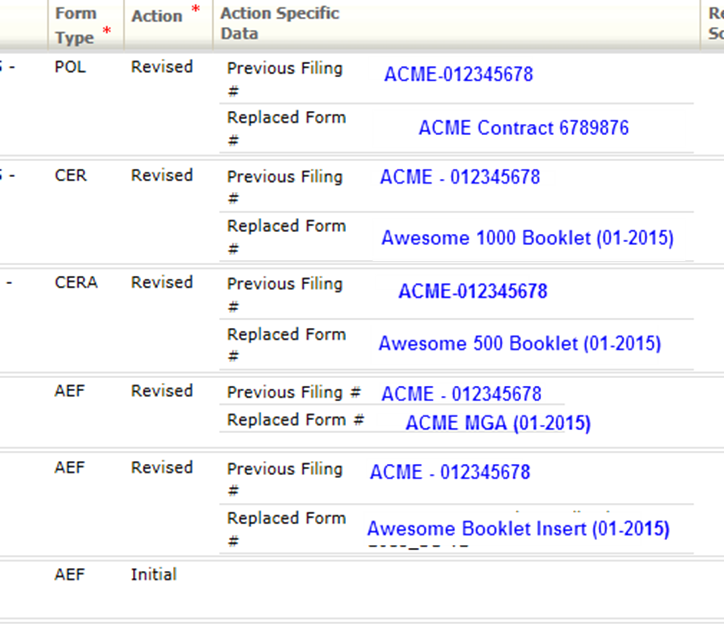 You may not use Non-Administrative Variability to define product or plan design:Different products must be filed separately.  Plans with different benefits are separate products.  No benefits (such as adult dental or contraception) may be bracketed in Individual or Small Group plans.   Different plans within each product may not be filed using any form of Non-Administrative variability or bracketing. Administrative Variability may be used in Individual or Small Group filings, including necessary Exchange and Off-Exchange eligibility language.  Administrative Variability does not require a formal variability statement.Pediatric stand-alone dental plan (with Pediatric Dental EHB) for 2024 plan year:Scope of Section by TOI in SERFF: H10I.001 or H10G.001Submission Requirements:You must use, with no variations, one of the following naming conventions (as appropriate) in the SERFF Product Name field on the General Information tab:Individual - EHB Dental - Both Inside and Outside Exchange.Individual - EHB Dental - Exchange Only.Individual - EHB Dental - Outside Exchange Only.Small Group - EHB Dental - Both Inside and Outside Exchange.Small Group - EHB Dental - Exchange Only.Small Group - EHB Dental - Outside Exchange Only.In the Corresponding Filing Tracking Number field, list the SERFF Tracking Number(s) of the corresponding rate filing(s) (public and separate not-for-public rate filing, if requested).2024 Cascade Care Standardized and Public Option Health Plans (RCW 43.71.095)Scope of Section by TOI in SERFF:  H16I and HOrg02IThis section applies to all Standardized (Cascade) and Public Option (Cascade Select) health plans to be offered through the Washington Health Benefit Exchange (WAHBE).Public Option Health Plans must use the Standardized Plan design.Standardized and Public Option Health Plans may only be marketed through the Exchange.Filing Instructions:Forms must be filed according to Section IV of these instructions, with the exception of:Standardized Health Plans:  You must use the following naming convention in the Form Name field on the Form Schedule tab: “[Issuer Name] Cascade [Metal Level].”Public Option Health Plans:  You must use the following naming convention in the Form Name field on the Form Schedule tab: “[Issuer Name] Cascade Select [Metal Level].”An issuer must contact the Exchange directly to discuss and receive approval from the Exchange to use additional identifying elements or plan marketing names in the naming conventions listed in a. and b. above.Approvals received from the Exchange must be attached to the Supporting Documentation tab.DO NOT submit Schedule of Benefits, or any other form, specific to cost-sharing alternatives, including the cost-sharing reduction (CSR) Silver Variant or Tribal plans.  Cost-sharing alternative plan information is represented in the Binder’s Plan & Benefits Template only.Student Health PlansSee Form Filings Speed-to-Market Guide, Section XI – Student Health Plans, for additional information regarding expediting review of Student Health Plans. Filing requirements:2023-2024 school year student health plans filing submissions must be received by May 18, 2023.Forms must be filed separately but concurrently with the rates and network access reports.The network name must be clearly identified in the certificate of coverage/benefit booklet and match the network name filed with the OIC exactly (for example: “Your Provider Network is:  ________________.”)Binders are not required for student health plans.“PPACA” field:Populate this field with “Non-Grandfathered Immed Mkt Reform.”More information on the PPACA field is available by clicking on the “What is PPACA” link directly below this field.“Include Exchange Intentions” field:Student health plans should be marked as “No” in this field.The Product Name must have the following naming conventions: “2023-2024 School Year Student Health Plan.”“Corresponding Filing Tracking Number” field:You must complete the “Corresponding Filing Tracking Number” field if there is a required corresponding filing (for example, for-public/not-for-public rate, etc.). (Note that this field can be changed via post-submission update if necessary.)A “Corresponding Filing Tracking Number” is the number for a filing that is required to be filed in relation to the current filing.  There is no need to list filings other than rate filings (for example, it’s unnecessary to list all form filings sold to the same group, etc.)A corresponding filing tracking number must be a SERFF tracking number. It cannot be a state tracking number, company tracking number, or form number.If there are too many corresponding filing tracking numbers to be placed in the “Corresponding Filing Tracking Number” field (for example, a proprietary rate filing for a specific group that has multiple products), you may list the corresponding filing tracking numbers in a separate document attached on the Supporting Documentation tab and indicate this in the “Corresponding Filing Tracking Number” field.You may not use non-administrative variability or bracketing to define product or plan design, including benefits or cost sharing amounts.Limited variability will be accepted for administrative purposes only, such as, but not limited to the following:  signature blocks, school name, and street address.Limited variability used for administrative purposes only does not require a formal variability statement.You may attach supporting documentation for a specific form under the Supporting Documentation tab.You may not encrypt or otherwise electronically protect any document filed with OIC for review.  We must be able to make a PDF copy of each of your forms.Forms translated from English to another language must be filed according to the requirements of WAC 284-58-066.In your initial submission, all forms that comprise your filing must be in final format and attached on the Form Schedule tab.You must list all filed forms in separate lines on the Form Schedule tab and enter form numbers accurately.  Each form listed on the Form Schedule tab must have only one form number.A form retains the same form number throughout the review process.A form which has undergone any revision outside the review process is a new form. This means you may not file a revised version of a previously approved form using the same form number.If you are filing revised versions of previous year’s forms:You must file the revised forms on the Form Schedule tab with unique form numbers.When you list the revised form on the Form Schedule tab, you must populate the “Action” field with “Revised”. You will then be prompted to enter “Action Specific Data”. In the Action Specific Data field, you must enter the form number of the previous year’s form (the one you are replacing) and the SERFF Tracking Number under which the previous year’s form was filed.(See “Diagram:  Filing Revised Versions of Previous Year’s Forms” below.  See “Action” and “Action Specific Data” columns.)You must attach a strikeout/underline (redline) of the changes from the previous year’s forms on the Supporting Documentation tab.Diagram:  Filing Revised Versions of Previous Year’s Forms:Timing of changes to a Form Filing.You may make any changes to the forms in your filing that are required to be made in response to an objection in that filing.  Those changes may be made at any time between receipt of the Objection Letter and the “respond-by” date in the Objection Letter.The timing of changes to your filing for any other reason must be coordinated with the Analyst assigned to that filing.  Failure to coordinate with your Analyst may interrupt (and thus delay) review of the filing or may require the Analyst to re-start review from the beginning.  If you make a change that necessitates re-starting review from the beginning, that review will be prioritized according to the date of the change (not the date of the original filing).  This will delay review of your filing.To coordinate timing of changes with your Analyst, you must send a Note to Reviewer in the form filing requesting to make the change. The Note to Reviewer must be sent in the filing you are requesting to change and include specific details of the change requested.If you are requesting to make a change to your form filing in response to an objection in the corresponding rate filing, your Note to Reviewer must also include the SERFF or State Tracking Number of that rate filing.Your Analyst will respond to your request in a Note to Filer.  The Analyst may: (1) Authorize you to make the change immediately; (2) Request that you make the change later during the review process; or (3) Advise you of any specific compliance concerns about the change you requested.Do not make any modifications other than as specifically authorized by your Analyst in the Note to Filer.  Filings modified without coordination with the Analyst may be treated as un-reviewed filings and prioritized according to the date of the unauthorized change (not the date of your original filing).  This will delay review of your filing.Custom applications and enrollment forms (including web-based):Custom applications and enrollment forms filed for review must be attached, in final form, on the Form Schedule tab.You must complete the Form Name field on the Form Schedule tab using the following naming convention:“Custom App/ Enr [ABC Company].” “ABC Company” means the specific group, trust, association, etc.“Custom App/ Enr” for filings where no specific employer group, trust or association exists.Student Health Plan Formulary Filings – WAC 284-43-5642(6)(e)(i):See Form Filings Speed-to-Market Guide Section XI – Student Health Plans.Quarterly formularies for student health plans use the SERFF Filing function to file the formularies in any format the carrier chooses.  The first formularies must be attached to the Supporting Documentation tab in the initial student health plan(s) filing submission.  After the initial submission, the formularies are due three additional times per year: (a) 2nd quarter filings due prior to January 1; (b) 3rd quarter filings due prior to April 1; and (c) 4th quarter filings due prior to July 1.You must complete the Product Name field on the General Information tab using the following naming convention: “[2nd] Quarter [Year] Formulary.”Strikeout/underline (redline) versions and certifications:If there are changes to the formulary, you must attach a complete list of the changes to each formulary on the Supporting Documentation tab. You may do this by either: Attaching a redline version of the changes, orAttaching a formulary Change List which documents the specific drug changes that will be made to the formulary for the upcoming quarter.Individual and Small Group (Non-Pediatric EHB) Dental-Only and Vision-Only Plans  Scope of Section by TOI in SERFF:  H10I, H10G, H20I, and H20G:This section applies to plans which are not intended to provide the Pediatric Essential Health Benefits for oral care or vision.For dental-only and vision-only association plans, see Section I.H of these instructions.Filing Instructions:See Form Filings Speed-to-Market Guide Section III.A – Guidelines To Assist In Determining Whether Variability is “Administrative Variability”These plans must be filed according to the instructions in Section I, subsections A-F, of these Instructions.New Plans only:  The form and rate filing must be filed separately but concurrently.Administrative Variability does not require a formal variability statement.Plans with different benefits must be filed separately.  Individual and Small Group dental-only and vision-only plans may not file different plans within a product using any form of non-administrative variability or bracketing.  You must use the following naming convention in the Product Name field on the General Information tab: “[Individual] [Small Group] [Dental] [Vision] Outside Market [Product Name].” Quarterly Formulary Filings - WAC 284-43-5642(6)(e)(i) Non-Grandfathered Individual and Small Group plans:  Carriers must file their formularies quarterly using the instructions found under Section IV of the Washington State SERFF Health and Disability Binder Filing General Instructions.Student Health Plans: See Section VI.B of these instructions.Short-Term Limited Duration Medical Plans (WAC 284-43-8000), et seq.  See Form Filings Speed-to-Market Guide Section X – Short-Term Limited Duration Medical Plans.Scope of Section:TOI in SERFF: H15I.002 and H15G.004.General Instructions:Short-Term Limited Duration medical plans are filed according to Section I and Section II of these instructions.You must use the following naming convention in the Product Name field on the General Information tab: the product name must start with “Short-Term Limited Duration Medical Plan.”Short-Term Limited Duration medical plans may include both Administrative and Non-Administrative Variability (see Section II.C of these instructions).  See Form Filings Speed-to-Market Guide, Section III – Administrative and Non-Administrative Variability.Your Filing Will Be Rejected IfIt is not timely filed:All 2024 Individual health plans, Small Group health plans, higher education student health plans, Individual Standardized health plans, Individual Public Option health plans, and Stand-Alone Dental-Only plans that provide pediatric dental benefits as one of the essential health benefits must be filed by May 18, 2023.Issuers will be permitted to amend filings only at the direction of the Commissioner.Filings not timely submitted will be rejected without review.Your Short Form filing does not include the correct form, submitted correctly:Forms are filed using the Short Form Filing Summary, “SHORT FORM ED.6.”Your filing will be rejected if the SHORT FORM ED.6 is attached on a tab other than the Form Schedule tab.  You will be given an opportunity to correct the placement of the form, if needed.  The filing will be rejected if not corrected.Your filing will be rejected if a SHORT FORM ED.6 is filed for an Association or Trust group, or if it includes performance standards or implementation credits. You have attempted to endorse a Short Form filing:A Short Form filing may not be endorsed. See Section II.B.4 of these instructions.You have attempted to use the Short Form process without a current filing of one Large Group plan for sale to multiple groups or Standard Master:To use the Short Form filing process, the Short Form must be based upon a filing of one Large Group plan for sale to multiple groups or a Standard Master with an effective date within 12 months of the Short Form filing effective date. See Section II.B.4 of these instructions.Incorrect product name:Your filing will be rejected if it does not use the correct Product Name format on the General Information tab as set forth in these Instructions.You will be given an opportunity to correct this field if needed.  The filing will be rejected if the field is not corrected.You have failed to identify a required corresponding filing:See Section I.B.6 of these instructions above.You will be given an opportunity to correct this field if needed.  The filing will be rejected if the field is not corrected.We cannot download your filing into our back-office system:There are a number of reasons why we may not be able to download filings into our back-office system. The most common reasons include:Attachments are not in PDF format.An incorrect CoCode number is entered in the Filing Company Information, under the Companies and Contact tab. This CoCode number is the same number as your company's 5-digit NAIC number.You include an incorrect Type of Insurance (TOI) or Sub-TOI as listed on the NAIC Uniform Life, Accident & Health, Annuity and Credit Product Coding Matrix.The matrix www.insurance.wa.gov/filing-instructions.  Choose “SERFF Filing Guidelines” under Filing Instructions.Rejected filings will not be re-opened:If the OIC Technical Support Unit rejects your filing, you must submit a new filing following the procedures in our Rejection Notice and General Instructions.Requirements for Responses to SERFF Objection Letters All attachments to responses must be in PDF format.When responding to an Objection Letter, you must:Amend your filing as necessary to respond to an objection.When making changes to an already submitted form, attach a revised document on the Form Schedule tab.Add a Schedule Item on the Form Schedule tab to add additional forms not previously submitted.Revise exhibits and supporting documentation as necessary on the Supporting Documentation tab.Add exhibits and supporting documentation as necessary to the Supporting Documentation tab.Respond to each objection using the SERFF response letter process.If a form Schedule Item is no longer to be considered part of the filing, remove the PDF attachment from the Form Schedule tab. If an Objection Letter indicates that your Analyst has listed examples of an issue that exists throughout the filing, you must correct ALL instances where that issue occurs. Do not correct the issue only in the places listed in the examples. You must review the entire form(s), identify each place the issue occurs, and correct it in each place. Failure to do so delays review. Review of your filing may be stopped while another Objection Letter is sent asking you to complete the corrections.The Objection Letter response is not the place to ask questions. Any clarifying questions are better addressed through a Note to Reviewer or a telephone call to the Analyst reviewing the filing prior to submitting the Objection Letter response.The OIC will disapprove a filing if 30 days pass following the Objection Letter respond-by date with no word from the carrier.Strikeout / Underline (redline) versions required:For each form which is amended in response to an objection(s), you must attach a strikeout / underline (redline) version on the Supporting Documentation tab, showing all changes in response to that specific Objection Letter.Please ensure that the copy of the form attached on the Form Schedule tab is the final, clean form.The review process can involve more than one set of objections and responses, so that a form may undergo more than one set of changes. This can result in difficulty showing and viewing strikeout/underline (redline) changes. If you are unsure how best to strikeout/underline (redline) the changes to your form, contact your Analyst. The goal is to create a clear record of the changes made from the original version of your form to the final version. Together you can determine how best to achieve this.For Questions Related to SERFF Filing Procedures, Contact:Rates, Forms & Provider Networks Help Desk (360) 725-7111rfhelpdesk@oic.wa.gov